             По жилому помещению № 188 многоквартирного дома (далее – МКД) № 45 по ул. Полтавская установлены и допущены в эксплуатацию индивидуальные приборы учета по холодному и горячему водоснабжению.          Расчёт платы за горячее и холодное водоснабжение и водоотведение производился в соответствии с правилами предоставления коммунальных услуг собственникам и пользователям помещений в многоквартирных домах и жилых домов, утверждёнными постановлением правительства РФ от 06.05.2011г № 354 по следующей формуле:
 ,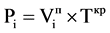 где: - объем коммунального ресурса, определенный по показаниям индивидуального прибора учета в жилом или нежилом помещении.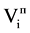 Ткр - тариф (цена) на коммунальный ресурс, установленный в соответствии с законодательством Российской Федерации.  В августе 2023г. по адресу: Полтавская, д. 45, квартира 188 показания индивидуальных приборов учета (далее – ИПУ) потребителем заявлены не были.В случае, когда абонент не передаёт показания индивидуальных приборов учёта водоснабжения в управляющую организацию, расчёт платы за водоснабжение и водоотведение производится в соответствии с п. 59 и п. 60 правил предоставления коммунальных услуг собственникам и пользователям помещений в многоквартирных домах и жилых домов, утверждённых постановлением Правительства РФ № 354 от 06.05.2011г. Расчёт размера платы по услугам на горячее, холодное водоснабжение и водоотведение производился в соответствии с требованиями п. 59, 60 Правил предоставления коммунальных услуг собственникам и пользователям помещений в многоквартирных домах и жилых домов, утверждённых постановлением Правительства РФ № 354 от 06.05.2011г. Согласно п. 59 Правил № 354 плата за коммунальную услугу, предоставленную потребителю в жилом помещении за расчетный период, определяется исходя из рассчитанного среднемесячного объема потребления коммунального ресурса потребителем, определенного по показаниям индивидуального или общего (квартирного) прибора учета за период не менее 6 месяцев, а если период работы прибора учета составил меньше 6 месяцев, - то за фактический период работы прибора учета, но не менее 3 месяцев, в случае непредставления потребителем показаний индивидуального, общего (квартирного), комнатного прибора учета за расчетный период, начиная с расчетного периода, за который потребителем не представлены показания прибора учета до расчетного периода (включительно), за который потребитель представил исполнителю показания прибора учета, но не более 3 расчетных периодов подряд.В соответствии с  п. 60 Правил № 354 по истечении предельного количества расчетных периодов, указанных в пункте 59  Правил, за которые плата за коммунальную услугу определяется по данным, предусмотренным указанным пунктом, плата за коммунальную услугу, предоставленную в жилом помещении, рассчитывается в соответствии с пунктом 42 настоящих Правил, исходя из нормативов потребления коммунальных услуг с учетом количества постоянно и временно проживающих граждан. Управляющая организация является исполнителем коммунальных услуг по МКД № 45 по улице Полтавская, соответственно производит ежемесячно расчет оплаты за коммунальные услуги по холодному и горячему водоснабжению по вышеуказанным пунктам Постановления Правительства, либо по заявленному Вами фактическому потреблению коммунального ресурса. Актуальная информация об установленных и допущенных в эксплуатацию индивидуальных приборах учета, отражается в базе данных Управляющей организации. Таким образом, в конце каждого месяца управляющая организация передает информацию о произведенном расчете оплаты за холодное водоснабжение в электронных файлах в МУП город Новосибирск «Горводоканал».Ресурсоснабжающая организация выставляет сумму к оплате по присвоенному Вам лицевому счету в платежные системы г. Новосибирска.Соответственно, ЗАО «УК «СПАС-Дом» не предоставляет информацию о двух приборах учета холодного водоснабжения на сайте МУП г. Новосибирска «Горводоканал».В сентябре 2023г, на основании предоставленной информации по показаниям прибора учета горячего водоснабжения выполнен перерасчет в полном объеме.Выписка по лицевому счету в прикрепленном файле.